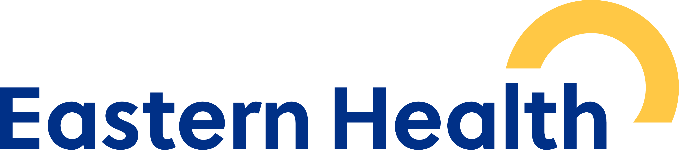 Eastern Health Office of Research and EthicsFee Notification Advice (FNA) For Full HREC Review, Negligible/Low Risk Research and Governance requiring paymentCompleted form must be submitted with or prior to document submission to: Eastern Health Office of Research ethics@easternhealth.org.au Following receipt of a completed FNA Eastern Health raise an invoice.For invoices being sent to Sponsors, please ensure ALL information required by Sponsors is entered as Sponsors require accurate and current details on the invoice to make payment. This incudes but not limited to, accurate ABN, address, PI, Site Number etc.Please provide a purchase order number in above section, if your organisation requires one for invoice. It also helps with expediency if the organisation is aware of invoices pending arrival specifically that it is for governance and ethics fees, only.Company NameDateEmail AddressTo forward invoiceABNCompany Postal AddressCompany Postal AddressCompany Contact PersonCompany Contact PersonHREC/ERM ReferenceHREC/ERM ReferenceHREC/ERM ReferenceEastern Health Reference NumberEastern Health Reference NumberEastern Health Reference NumberStudy TitleStudy TitleStudy TitleProtocol No.Protocol No.Protocol No.Principal InvestigatorPrincipal InvestigatorPrincipal InvestigatorStudy Site No. Required by most sponsorsStudy Site No. Required by most sponsorsStudy Site No. Required by most sponsorsPurchase Order Number If applicable to your organisation.Purchase Order Number If applicable to your organisation.Purchase Order Number If applicable to your organisation.Commercially Funded Research Projects.Commercially Funded Research Projects.Commercially Funded Research Projects.Commercially Funded Research Projects.Commercially Funded Research Projects.Commercially Funded Research Projects.